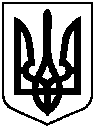 БЕРЕЗАНСЬКА МІСЬКА РАДАБРОВАРСЬКОГО РАЙОНУКИЇВСЬКОЇ ОБЛАСТІ(восьме скликання)РІШЕННЯПро передачу у приватну власність земельних ділянок громадянамВідповідно до статті 26 Закону України „Про місцеве самоврядування в Україні“, керуючись статтею 41 Конституції України, статтями 12, 22, 40, 81, 116, 118, 121,186 Земельного кодексу України, статтями 22, 25, 26, 50 Закону України „Про землеустрій“, Закону України „Про державну реєстрацію речових прав на нерухоме майно та їх обтяжень“, розглянувши заяви громадян, міська радаВИРІШИЛА:1. Затвердити проєкти землеустрою щодо відведення земельних ділянок у власність та передати земельні ділянки у приватну власність громадянам для будівництва і обслуговування житлових будинків, господарських будівель і споруд (присадибні ділянки) та для ведення особистого селянського господарствазгідно із додатком 1.2. Громадяни, які одержали земельні ділянки у приватну власність, повинні використовувати їх за цільовим призначенням, дотримуючись вимог Земельного кодексу України.3.  Внести відповідні зміни в земельно-кадастрову документацію згідно із додатком 1.4. Громадянам зареєструвати право власності на земельні ділянки відповідно до вимог чинного законодавства України.5. Контроль за виконанням рішення покласти на постійну комісію міської ради з питань земельних відносин, будівництва, архітектури, інфраструктури та інвестицій, комунальної власності, екології, благоустрою (Іванчука Ю.А.)та заступника міського головиз питань діяльності виконавчих органів Мосінзову І.О.Міський голова                                                                  олодимирТИМЧЕНКОм. Березань 26.10.2021 року№ 325-26-VІІІДодаток  1  до рішення міської ради від 26.10.2021 року  № 325-26-VІІІСписок громадян, яким затверджено проєкти землеустрою щодо відведення земельних ділянок  у власність та передані  земельні ділянки у приватну власністьгромадянам для будівництва і обслуговування житлових будинків, господарських будівель і споруд (присадибні ділянки) тадля ведення особистого селянського господарстваМіський голова                                                                                                                        ВолодимирТИМЧЕНКО№ п\пПрізвище, ім’я по-батьковіАдреса проживанняАдреса земельної ділянки№Кадастровий номер земельної ділянки, яка передається  у приватну власністьПлоща земельної ділянки, гаВилучити земельну ділянку  із земель запасу міської ради не наданої у власність та користування площею, гаПередати у приватну власність для будівництва і обслуговування житлового будинку, господарських будівель і споруд (присадибна ділянка),  гаПередати у приватну власність для ведення особистого селянського господар ства, гаПлоща земельної ділянки,на яку накладаються обмеження охоронних та санітарно-захисних зон, га1Терещенко Людмила Анатоліївна***м. Березань, вул. Медична13-а3210400000:07:005:03680,07000,07000,07002Джафаров Олександр Юрійович***м. Березань, вул. Шевченків шлях318/13210400000:03:007:02220,01710,01710,01713Вовжинець Вікторія Олександрівна***м. Березань, пров. Недрянський553210400000:01:003:01150,10000,10000,10000,00874Вовжинець Олександр Сергійович***м. Березань, пров. Недрянський52-В3210400000:01:003:01130,10000,10000,10005Вовжинець Олександр Сергійович***м. Березань, пров. Недрянський52-В3210400000:01:003:01140,09750,09750,09756Кононович Олександр Миколайович***м. Березань, вул. Київська46-А3210400000:06:015:02350,10000,10000,10007Іващенко Сергій Михайлович***м. Березань, вул. Київська46-Б3210400000:06:015:02340,10000,10000,10008Терех Лідія Миколаївна***м. Березань, вул. Захисників253210400000:02:005:03540,09860,09860,09860,04529Колобова Тетяна Володимирівна***м. Березань, пров. Садовий433210400000:03:003:03510,10000,10000,10000,018210Колобова Тетяна Володимирівна***м. Березань, пров. Садовий433210400000:03:003:03520,07420,07420,07420,01770,013911Гармаш Артем Олександрович***м. Березань, вул. Кузнєцова9-В3210400000:07:005:03720,10000,10000,100012Романенко Сергій Миколайович***м. Березань, вул. Паркова1-А3210400000:03:010:02680,00670,00670,006713Громова Оксана Сергіївна***Яблунівськийстаростинський округ Березанської міської ради3220288701:25:077:00101,76521,76521,765214Мартинюк Сергій Олександрович***м. Березань, пров. Кленовий543210400000:06:015:02330,09230,09230,092315Новак Григорій Миколайович***Недрянськийстаростинський округ Березанська міська рададіл. №133220285100:14:085:00291,99591,99591,995916Комар Надія Анатоліївна***Броварський район, с. Ярешки, пров. Гагаріна2-А3220288801:26:015:00350,22460,22460,224617Клименко Олександр Тарасович***Баришівський район, Лехнівська сільська рададіл. 63220283000:09:074:00081,82921,82921,829218Шаповал Артем Вадимович***м. Березань, вул. Світанкова120 А3210400000:02:009:00920,10000,10000,100019Лисов Юрій Сергійович***м. Березань, пров. Садовий583210400000:03:003:03500,06240,06240,06240,009220Полозенко Ніна Петрівна***Броварський район, с. Лехнівка, бульвар Центральний9-Б3220283001:09:079:00990,13920,13920,139221Комар Тарас Миколайович***Броварський район, с. Ярешки, вул. Шевченка8-Б3220288801:26:019:00020,41570,41570,415722Давиденко Світлана Сергіївна***Броварський район, с. Григорівка, вул. Малинова53220288703:25:010:00290,25000,25000,250023Бойправ Людмила Володимирівна***м. Березань, пров. Кленовий2-Б3210400000:04:010:00970,10000,10000,100024Куда Наталія Петрівна***Броварський район, Лехнівська сільська рада3220283000:09:077:00061,26051,26051,260525Проценко Тетяна Леонідівна***Броварський район, с. Лехнівка, вул. Весняна23220283001:09:079:01000,11010,11010,11010,042326Мишура Євгеній Романович***м. Березань, вул. Кузнєцова153210400000:07:005:03710,08590,08590,08590,017427Трохимець Ігор Станіславович***м. Березань, вул. Новоселиця46-А3210400000:04:003:00930,10000,10000,100028Трохимець Ігор Станіславович***м. Березань, вул. Новоселиця46-А3210400000:04:003:00940,10000,10000,100029Мещалкін Роман Володимирович***Броварський район, Лехнівська сільська рада3220283000:09:077:00051,42771,42771,427730Норов Олександр Олександрович***м. Березань, вул. Чехова24-Б3210400000:06:012:00570,10000,10000,100031Норов Олександр Олександрович***м. Березань, вул. Чехова24-Б3210400000:06:012:00560,07180,07180,071832Сивак Володимир Федорович***м. Березань, вул. Захисників623210400000:02:005:03510,10000,10000,100033Мироненко Катерина Миколаївна***м. Березань, вул. Київська61-В3210400000:06:015:02400,10000,10000,100034Мироненко Катерина Миколаївна***м. Березань, вул. Київська61-В3210400000:06:015:02360,18810,18810,188135Овчаренко Сергій Анатолійович***Броварський район, Недрянськийстаростинський округділ. №113220285100:14:068:06681,00001,00001,000036Печенюк Любов Василівна***Броварський район, Березанська м/р Недрянський с/о3220285100:14:066:00771,46101,46101,461037Мамедов Рустам Чингізович***Броварський район, Березанська м/р Недрянський с/о3220285100:14:068:06261,06861,06861,068638Степів Тарас Миколайович***Броварський район, Недрянськийстаростинський округділ. №33220285100:14:068:06721,00001,00001,000039Гамалій Василь Іванович***Броварський район, Недрянськийстаростинський округділ. №23220285100:14:068:06711,00001,00001,000040Луговська Лариса Михайлівна***Броварський район, Недрянськийстаростинський округділ. №123220285100:14:068:06671,00001,00001,000041Глущук Володимир Васильович***Броварський район, Недрянськийстаростинський округділ. №293220285100:14:066:00781,17701,17701,177042Кісельов Олександр Васильович***Броварський район, Недрянськийстаростинський округділ. №283220285100:14:066:00791,17701,17701,177043Старцев Олександр Сергійович***Броварський район, Яблунівськийстаростинський округділ. №43220288700:25:078:00251,00001,00001,00000,045644Медуниця Сергій Григорович***Броварський район, Березанська м/р Недрянський с/о3220285100:14:068:06251,28971,28971,2897